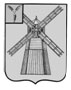 АДМИНИСТРАЦИЯ ПИТЕРСКОГО МУНИЦИПАЛЬНОГО РАЙОНА САРАТОВСКОЙ ОБЛАСТИР А С П О Р Я Ж Е Н И Еот 20 июля 2022 года №82-рс. ПитеркаО продаже земельного участка на аукционеВ соответствии со ст. 39.11, ст. 39.12 Земельного кодекса Российской Федерации от 25 октября 2001 года №136-ФЗ, руководствуясь Уставом Питерского муниципального района:Провести аукцион, открытый по составу участников, по продаже земельного участка из земель, муниципальной собственности, категории земель сельскохозяйственного назначения, общей площадью 1920000 квадратных метров, с кадастровым номером 64:26:080202:343, расположенного по адресу: Саратовская область, Питерский район, территория Питерское муниципальное образование, разрешенное использование: для сельскохозяйственного производства. 2. Утвердить аукционную документацию согласно приложению №1.3. Установить, что начальная цена продажи земельного участка устанавливается в размере 65 % от кадастровой стоимости, что составляет 486720 (четыреста восемьдесят шесть тысяч семьсот двадцать) рублей 00 копеек.4. Установить шаг аукциона в размере 3% от начальной цены продажи земельного участка, что составляет 14601 (четырнадцать тысяч шестьсот один) рубль 60 копеек.5. Установить сумму задатка в размере 20 % от начальной цены продажи земельного участка, что составляет 97344 (девяносто семь тысяч триста сорок четыре) рубля 00 копеек.6. Утвердить порядок работы аукционной комиссии по проведению аукциона, согласно приложению №2.7. Утвердить состав аукционной комиссии по проведению аукциона, согласно приложению №3.8.	Консультанту отдела по земельно-правовым и имущественным отношениям администрации муниципального района опубликовать информацию об аукционе на право заключения договора купли-продажи земельного участка, указанного в пункте 1 настоящего распоряжения, в средствах массовой информации и на сайтах: www.torgi.gov.ru; http://питерка.рф/. 9. Контроль за исполнением настоящего распоряжения возложить на заместителя главы администрации муниципального района по экономике, управлению имуществом и закупкам.И.о. главы муниципального района                                                         Д.Н. ЖивайкинПриложение №1 к распоряжению администрации муниципального района от 20 июля 2022 года №82-рИЗВЕЩЕНИЕо проведении аукциона по продаже земельного участка из земель, муниципальной собственностиАукцион проводится 29 августа 2022 года в 08 часов 15 минут по местному времени по адресу: Саратовская область, Питерский район, с.Питерка, ул.Ленина, д.103, кабинет отдела по земельно-правовым и имущественным отношениям администрации Питерского муниципального района.1.Общие положения1.1. Основание для проведения аукциона: распоряжение администрации Питерского муниципального района Саратовской области от 20 июля 2022 года №82-р «О продаже земельного участка на аукционе» 1.2. Организатор аукциона уполномоченный орган: Администрация Питерского муниципального района Саратовской области, адрес: Саратовская область, Питерский район, с.Питерка, ул.Ленина, д.101.1.3. Аукцион проводится в порядке, установленном статьями 39.11, 39.12 Земельного кодекса Российской Федерации от 25 октября 2001 года №136 ФЗ.1.4. Форма торгов: аукцион, открытый по составу участников.1.5. Дата начала приема заявок на участие в аукционе: 25 июля 2022 года.1.6. Дата окончания приема заявок на участие в аукционе: 23 августа 2022 года.1.7. Время и место приема заявок: заявки на участие в аукционе принимаются по рабочим дням с 8.00 час. до 17.00 час., перерыв с 12.00 час. - 14.00 час. (время местное) с 25 июля 2022 года по 23 августа 2022 года включительно в кабинете отдела по земельно-правовым и имущественным отношениям администрации Питерского муниципального района по адресу: Саратовская область, Питерский район, с.Питерка, ул.Ленина, д.103. 1.8. Осмотр земельного участка будет проводиться по рабочим дням с 25 июля 2022 года по 23 августа 2022 года с 16.00 по 17.00 час. (время местное) по мере обращений по предварительному согласованию с организатором аукциона.Дата, время и место определения участников аукциона: 26 августа 2022 года в 11.00 по местному времени в кабинете первого заместителя главы администрации Питерского муниципального района по адресу: Саратовская область, Питерский район, с.Питерка, ул.Ленина, д.101.1.10. Дата, время и место проведения аукциона: 29 августа 2022 года в 08 часов 15 минут по местному времени в кабинете отдела по земельно-правовым и имущественным отношениям администрации Питерского муниципального района по адресу: Саратовская область, Питерский район, с.Питерка, ул.Ленина, д.103.2. Предмет аукциона3. Условия участия в аукционе3.1. Для участия в аукционе заявители представляют следующие документы:1) заявка на участие в аукционе по установленной форме с указанием банковских реквизитов счета для возврата задатка (приложение №1 к извещению);2) копии документов, удостоверяющих личность заявителя (для граждан);3) надлежащим образом заверенный перевод на русский язык документов о государственной регистрации юридического лица в соответствии с законодательством иностранного государства в случае, если заявителем является иностранное юридическое лицо.4) документы, подтверждающие внесение задатка (документом, подтверждающим поступление задатка на счет организатора торгов, является выписка со счета организатора торгов);3.2. Один заявитель вправе подать только одну заявку на участие в аукционе. При подаче заявки физическое лицо предъявляет документ, удостоверяющий личность. В случае подачи заявки представителем заявителя предъявляется доверенность.3.3. Заявка с прилагаемыми к ней документами регистрируется организатором торгов в журнале приема заявок с присвоением каждой заявке номера и указанием даты и времени подачи документов. Заявка, поступившая по истечении срока ее приема, вместе с документами по описи, на которой делается отметка об отказе в принятии документов с указанием причины отказа, возвращается в день ее поступления претенденту или его уполномоченному представителю под расписку.3.4. Заявитель имеет право отозвать принятую организатором аукциона заявку до дня окончания срока приема заявок, уведомив об этом в письменной форме организатора аукциона. Организатор аукциона обязан возвратить внесенный задаток заявителю в течение трех рабочих дней со дня регистрации отзыва заявки. В случае отзыва заявки заявителем позднее дня окончания срока приема заявок задаток возвращается в порядке, установленном для участников аукциона.3.5. Организатор аукциона принимает решение об отказе в проведении аукциона в случае выявления обстоятельств, предусмотренных п. 8 статьи 39.11 Земельного кодекса Российской Федерации. Извещение об отказе в проведении аукциона размещается на официальном сайте организатором аукциона в течение трех дней со дня принятия данного решения. Организатор аукциона в течение трех дней со дня принятия решения об отказе в проведении аукциона обязан известить участников аукциона об отказе в проведении аукциона и возвратить его участникам внесенные задатки.3.6. Порядок внесения и возврата задатка: Основанием для внесения задатка является заключенный с Организатором аукциона договор о внесении задатка (приложение №2 к извещению).Заключение договора о внесении задатка осуществляется по месту приема заявок.3.6.1. Размер задатка, реквизиты для перечисления задатка:Сумма задатка определяется в размере 20 % от начальной цены продажи земельного участка. Задаток вносится на счет получателя: ИНН 6426003675, КПП 642601001, р/с 03232643636360006000, к/с 40102810845370000052, БИК 016311121, ОКТМО 63636000, ОТДЕЛЕНИЕ САРАТОВ БАНКА РОССИИ//УФК по Саратовской области г.Саратов, Получатель: УФК по Саратовской области (Финансовое управление администрации Питерского муниципального района Саратовской области Администрация Питерского муниципального района л/с 04603037910).3.6.2. Назначение платежа: «Оплата задатка для участия в аукционе по земельному участку 29 августа 2022 года кадастровый номер: _____________».3.6.3. Задаток должен поступить по указанным реквизитам на счет продавца не позднее 16. 45 часов 23 августа 2022года.3.6.4. Денежные средства, внесенные в качестве задатка за участие в аукционе, возвращаются Заявителю путем перечисления Организатором аукциона денежных средств на банковский счет, указанный в Заявке за участие в аукционе в следующих случаях и в следующие сроки:3.6.5. В течение 3 (трех) дней со дня принятия Организатором аукциона решения об отказе от проведения аукциона.3.6.6. В случае отзыва Заявителем в установленном порядке заявки на участие в аукционе до дня окончания срока приема заявок, Организатор аукциона обязан возвратить внесенный задаток заявителю в течение трех рабочих дней со дня регистрации отзыва заявки.3.6.7. В случае отзыва Заявителем в установленном порядке заявки на участие в аукционе позднее дня окончания срока приема заявок, в порядке, установленном для Участников аукциона.3.6.8. В случае, если Заявитель по решению Комиссии не признан Участником аукциона, в течение 3 (трех) рабочих дней с даты оформления Протокола рассмотрения заявок на участие в аукционе.3.6.9. Заявка на участие в аукционе, поступившая по истечении срока приема заявок, возвращается заявителю в день ее поступления.3.6.10. В случае если Заявитель после признания его Участником аукциона не признан Победителем аукциона, в течение 3 (трех) рабочих дней со дня подписания Протокола о результатах аукциона.3.6.11. Заявителю, признанному Победителем аукциона и заключившему Договор купли-продажи земельного участка, сумма задатка не возвращается и учитывается в счет оплаты за земельный участок.3.6.12. В случае если Заявитель, признанный по итогам аукциона Победителем аукциона, уклоняется, либо прямо отказывается от заключения Договора купли-продажи земельного участка в установленные сроки, сумма задатка ему не возвращается, что является мерой ответственности, применяемой к Победителю аукциона в соответствии с действующим законодательством Российской Федерации. Указанная сумма подлежит перечислению в бюджет Питерского муниципального района Саратовской области.3.7. Настоящее сообщение является публичной офертой для заключения договора о задатке в соответствии со статьей 437 Гражданского кодекса Российской Федерации, а подача претендентом заявки и перечисление задатка являются акцептом такой оферты, после чего договор о задатке считается заключенным в письменной форме.4. Определение участников аукциона4.1. В указанный в настоящем извещении день определения участников аукциона организатор аукциона рассматривает заявки и документы претендентов и устанавливает факт поступления на счет Организатора аукциона установленной суммы задатков.4.2. По результатам рассмотрения документов организатор аукциона принимает решение о признании претендентов участниками аукциона или об отказе в допуске претендентов к участию в аукционе, которое оформляется протоколом.4.3. Претендент не допускается к участию в аукционе по следующим основаниям:1) непредставление необходимых для участия в аукционе документов или представление недостоверных сведений;2) не поступление задатка на дату рассмотрения заявок на участие в аукционе;3) подача заявки на участие в аукционе лицом, которое в соответствии с Земельным Кодексом и другими федеральными законами не имеет права быть участником аукциона; 4) наличие сведений о заявителе, об учредителях (участниках), о членах коллегиальных исполнительных органов заявителя, лицах, исполняющих функции единоличного исполнительного органа заявителя, являющегося юридическим лицом, в реестре недобросовестных участников аукциона.4.4. Участниками аукциона признаются претенденты, заявка и представленные документы которых соответствуют требованиям действующего законодательства и настоящего извещения, уплаченный задаток которых поступил в установленный срок по указанным реквизитам. Претенденты, признанные участниками аукциона, и претенденты, не допущенные к участию в аукционе, уведомляются о принятом решении не позднее следующего рабочего дня с даты оформления данного решения протоколом.4.5. Внесенный задаток заявителю, не допущенному к участию в аукционе, возвращается организатором аукциона в течение трех рабочих дней со дня оформления протокола рассмотрения заявок на участие в аукционе.5. Порядок проведения аукциона5.1. Аукцион проводится в указанном в извещении о проведении аукциона месте в соответствующие день и час.5.2. Аукцион, открытый по форме подачи предложений о цене, проводится в следующем порядке:а)	аукцион ведет аукционист;б)	аукцион начинается с оглашения аукционистом наименования, основных характеристик и начальной цены предмета аукциона, «шага аукциона» и порядка проведения аукциона. «Шаг аукциона» устанавливается в размере, рассчитанном от начальной цены предмета аукциона, и не изменяется в течение всего аукциона;в)	участникам аукциона выдаются пронумерованные билеты, которые они поднимают после оглашения аукционистом начальной цены и каждой очередной цены в случае, если готовы приобрести земельный участок в собственность в соответствии с этой ценой;г)	каждую последующую цену аукционист назначает путем увеличения текущей цены на «шаг аукциона». После объявления очередной цены аукционист называет номер билета участника аукциона, который первым поднял билет, и указывает на этого участника аукциона. Затем аукционист объявляет следующую цену в соответствии с «шагом аукциона»;д)	при отсутствии участников аукциона, готовых приобрести земельный участок в собственность в соответствии с названной аукционистом ценой, аукционист повторяет эту цену 3 раза. Если после троекратного объявления цены за земельный участок ни один из участников аукциона не поднял билет, аукцион завершается. Победителем аукциона признается тот участник аукциона, номер билета которого был назван аукционистом последним;е)	по завершении аукциона аукционист объявляет о продаже земельного участка, называет цену проданного земельного участка и номер билета победителя аукциона.5.3. Победителем аукциона признается участник аукциона, предложивший наибольшую цену за земельный участок.6. Оформление результатов аукциона6.1.Результаты аукциона оформляются протоколом, который составляет организатор торгов, в день проведения аукциона. Протокол о результатах аукциона составляется в 2 экземплярах, один из которых передается победителю, а второй остается у организатора аукциона.	6.2.Протокол о результатах аукциона размещается на сайте в течение одного рабочего дня со дня подписания данного протокола. Организатор торгов направляет победителю аукциона или единственному принявшему участие в аукционе его участнику три экземпляра подписанного проекта договора купли-продажи земельного участка в десятидневный срок со дня составления протокола о результатах аукциона(приложение №3, к извещению размещено на сайте www.torgi.gov.ru и http://питерка.рф/). Не допускается заключение договора ранее, чем через десять дней со дня размещения информации о результатах аукциона на официальном сайте.6.3. Внесенный победителем аукциона задаток засчитывается в стоимость оплаты за земельный участок. Организатор аукциона обязан в течение 3 рабочих дней со дня подписания протокола о результатах аукциона возвратить задаток участникам аукциона, которые его не выиграли.6.4. Последствия уклонения победителя аукциона, а также Организатора аукциона от подписания протокола, а также от заключения договора определяются в соответствии с гражданским законодательством Российской Федерации.7. Признание аукциона несостоявшимся7.1. В случае, если по окончании срока подачи заявок на участие в аукционе, подана только одна заявка на участие в аукционе или не подано ни одной заявки на участие в аукционе, аукцион признается несостоявшимся. Если единственная заявка на участие в аукционе и заявитель, подавший указанную заявку, соответствуют всем требованиям и указанным в извещении о проведении аукциона условиям аукциона, Организатор торгов в течение десяти дней со дня рассмотрения указанной заявки обязан направить заявителю три экземпляра подписанного проекта договора купли-продажи земельного участка. При этом договор купли-продажи земельного участка заключается по начальной цене предмета аукциона.8. Заключительные положенияВсе вопросы, касающиеся проведения аукциона, не нашедшие отражения в настоящем извещении о проведении аукциона, регулируются законодательством Российской Федерации.Приложение №1 к извещениюЗАЯВКА НА УЧАСТИЕ В АУКЦИОНЕна право заключения договора купли-продажи земельного участка ____________________________________________________________________________________________ (наименование Организатора аукциона)Заявитель_______________________________________________________________________________________________________(юридическое лицо, Ф.И.О. гражданина)	принял решение об участии в аукционе на право заключения договора купли-продажи земельного участка:и обязуется обеспечить поступление задатка в размере______________ руб. _____                                   (сумма прописью), в сроки и в порядке установленные в Извещении о проведении аукциона.Заявитель обязуется:Соблюдать условия и порядок проведения аукциона, содержащиеся в Извещении о проведении аукциона.В случае признания Победителем аукциона заключить договор купли-продажи с Организатором аукциона, в соответствии с порядком, сроками и требованиями, установленными Извещением о проведении аукциона и договором купли-продажи. Использовать земельный участок в соответствии с разрешенным использованием, указанным в Извещении о проведении аукциона и договоре купли-продажи.Заявителю понятны все требования и положения Извещения о проведении аукциона. Заявителю известно фактическое состояние и технические характеристики земельного участка и он не имеет претензий к ним.Заявитель извещён о том, что он вправе отозвать Заявку в любое время до установленных даты и времени окончания приема заявок на участие в аукционе, в порядке, установленном в Извещении о проведении аукциона.Ответственность за достоверность представленных документов и информации несет Заявитель. Заявитель подтверждает, что на дату подписания настоящей Заявки ознакомлен с порядком проведения аукциона, порядком внесения задатка, Извещением о проведении аукциона и проектом договора купли-продажи, и они ему понятны. Заявитель подтверждает, что надлежащим образом идентифицировал и ознакомлен с реальным состоянием выставляемого на аукцион земельного участка в результате осмотра, который осуществляется по местоположению (адресу) земельного участка аукциона. Заявитель осведомлен и согласен с тем, что Организатор аукциона не несет ответственности за ущерб, который может быть причинен Заявителю отменой аукциона, внесением изменений в извещение о проведении аукциона или снятием с аукциона Объекта (лота) аукциона, а также приостановлением организации и проведения аукциона._____________________________________________________________________________________________1Заполняется при подаче Заявки  лицом, действующим по доверенностиУсловия аукциона по данному земельному участку аукциона, порядок и условия заключения договора купли-продажи с Участником аукциона являются условиями публичной оферты, а подача Заявки на участие в аукционе является акцептом такой оферты.В соответствии с Федеральным законом от 27 июля 2006 года №152-ФЗ «О персональных данных», подавая Заявку, Заявитель дает согласие на обработку персональных данных, указанных в представленных документах и информации.Платежные реквизиты Заявителя:____________________________________________________________________________________________________________________(Наименование Банка в котором у Заявителя открыт счет; название города, где находится банк)Заявитель(представитель Заявителя, действующий по доверенности): _______________________________________________________________________________(Подпись Заявителя или его уполномоченного представителя)М.П. (в случае наличия)О П И С Ьдокументов предоставленных претендентом для участия в аукционе.«____»_____________20__ г.Документы сдал: ________________________________________                                      (Ф.И.О.) подпись«____»_____________20__ г.Документы принял: __________________________/___________________/Опись составлена в двух экземплярах.Регистрационный № заявки _______________ час.____ мин. «____»_____________20__ г.*-заполняется специалистом, ответственным за прием заявокПриложение №2 к извещениюДОГОВОР О ВНЕСЕНИИ ЗАДАТКАс.Питерка                                                                                   «	»	20___г.Администрация Питерского муниципального района Саратовской области в лице и.о. главы Питерского муниципального	района _____________________________, действующего на основании Устава с одной стороны и _______________________(наименование Заявителя)(далее - Заявитель) в лице ______________________________, действующего наосновании ___________________________________________________, с другой(ФИО, должность) стороны, далее именуемые совместно Стороны, заключили настоящий Договор о нижеследующем:1. Предмет договора1.1. Согласно настоящему Договору Заявитель передает Организатору аукциона денежные средства в качестве задатка для участия в аукционе по продаже земельного участка с кадастровым номером _______________________,площадью ______кв.м,	расположенного___________________________________(адрес, местоположение земельного участка)категория земель: ________________________, вид разрешенного использования:		в размере 20% (от начальной цены продажи земельного участка, что составляет 97344 (девяносто семь тысяч триста сорок четыре) рубля 00 копеек.2. Передача денежных средствСумма задатка, указанная в п. 1.1 настоящего Договора, перечисляется Заявителем в счет оплаты за земельный участок, указанный в п. 1.1, в случае признания его Победителем аукциона.Денежные средства, указанные в п. 1.1 настоящего Договора, должны быть внесены Заявителем на расчетный счет Организатора аукциона по следующим реквизитам: Задаток вносится на счет получателя: ИНН 6426003675, КПП 642601001, р/с 03232643636360006000, к/с 40102810845370000052, БИК 016311121, ОКТМО 63636000, ОТДЕЛЕНИЕ САРАТОВ БАНКА РОССИИ//УФК по Саратовской области г. Саратов, Получатель: УФК по Саратовской области (Финансовое управление администрации Питерского муниципального района Саратовской области Администрация Питерского муниципального района л/с 04603037910). Задаток должен поступить на указанный счет не позднее 23 августа 2022 года, и считаются внесенными с момента их зачисления на счет Организатора аукциона. Документом, подтверждающим внесение задатка на счет Организатора аукциона, является выписка с расчетного счета Организатора аукциона, которую Организатор аукциона обязан представить в Аукционную комиссию по организации аукциона по продаже земельного участка на дату рассмотрения заявок на участие в аукционе. Заявитель соглашается, что в случае не поступления суммы задатка на счет Организатора аукциона, подтвержденного выпиской со счета Организатора аукциона, обязательства Заявителя по внесению задатка считаются неисполненными.2.3. На денежные средства, перечисленные в соответствии с настоящим Договором, проценты не начисляются.3. Возврат денежных средствДенежные средства, внесенные в качестве задатка для участия в аукционе, возвращаются Заявителю путем перечисления Организатором аукциона денежных средств на банковский счет, указанный в Заявке на участие в аукционе в следующих случаях и в следующие сроки:В течение 3 (трех) дней со дня принятия Организатором аукциона решения об отказе от проведения аукциона.В случае отзыва Заявителем в установленном порядке заявки на участие в аукционе до дня окончания срока приема заявок, Организатор аукциона обязан возвратить внесенный задаток заявителю в течение трех рабочих дней со дня регистрации отзыва заявки.В случае отзыва Заявителем в установленном порядке заявки на участие в аукционе позднее дня окончания срока приема заявок, в порядке, установленном для Участников аукциона.В случае, если Заявитель по решению Комиссии не признан Участником аукциона, в течение 3 (трех) рабочих дней с даты оформления Протокола приема заявок на участие в аукционе.Заявка на участие в аукционе, поступившая по истечении срока приема заявок, возвращается заявителю в день ее поступления.В случае если Заявитель после признания его Участником аукциона не признан Победителем аукциона, в течение 3 (трех) рабочих дней со дня подписания Протокола о результатах аукциона.Заявителю, признанному Победителем аукциона и заключившему Договор купли-продажи земельного участка, сумма задатка не возвращается и учитывается в счет оплаты за земельный участок. 3.3. В случае если Заявитель, признанный по итогам аукциона Победителем аукциона, уклоняется, либо прямо отказывается от заключения Договора купли-продажи земельного участка в установленные сроки, сумма задатка ему не возвращается, что является мерой ответственности, применяемой к Победителю аукциона в соответствии с действующим законодательством Российской Федерации. Указанная сумма подлежит перечислению в бюджет Питерского муниципального района Саратовской области.4. Срок действия договора4.1. Договор действует до полного исполнения Сторонами обязательств по настоящему Договору.5. Иные условия исполнения договораВ случаях, не предусмотренных настоящим Договором, Стороны руководствуются действующим законодательством Российской Федерации.Настоящий Договор составлен в двух подлинных экземплярах, имеющих одинаковую юридическую силу, по одному экземпляру для каждой из Сторон.6. Юридические адреса и подписи сторон«Организатор аукциона»	                   «Заявитель»Администрация Питерского		                    _______________________________муниципального района		                               _______________________________Саратовской области, 413320,		                    _______________________________Саратовская область, Питерский                              _______________________________район, с. Питерка, ул. Ленина, 101		И.о. главы муниципального района _____________________________  _______________________Ф.И.О.Приложение №3 к извещениюПРОЕКТ ДОГОВОРА купли-продажи земельного участкаАдминистрация Питерского муниципального района Саратовской области в лице и.о. главы Питерского муниципального района _____________________________, действующего на основании Устава, именуемая в дальнейшем «ПРОДАВЕЦ», с одной стороны, и ____________________________, именуемый(ая) в дальнейшем «ПОКУПАТЕЛЬ», с другой стороны, в соответствии с протоколом ______________________________________ «__» ________ 2022 года, заключили настоящий договор, о нижеследующем:I. Предмет договора1.1. Продавец передает, а Покупатель принимает в собственность земельный участок из земель, муниципальной собственности, категории земель сельскохозяйственного назначения, общей площадью 1920000 квадратных метров, с кадастровым номером 64:26:080202:343, расположенного по адресу: Саратовская область, Питерский район, территория Питерское муниципальное образование, разрешенное использование: для сельскохозяйственного производства, в границах, указанных в выписке из Единого государственного реестра недвижимости об основных характеристиках и зарегистрированных правах на объект недвижимости. 1.2. Продавец гарантирует, что указанный земельный участок не является предметом спора, не находится под арестом, залогом, не подарен, под запрещением и арестом не состоит, судебных споров о нем не имеется.1.3. Покупатель удовлетворен состоянием земельного участка, с которым ознакомлен путем его осмотра, произведенного перед подписанием настоящего договора.II. Цена продажи земельного участка и порядок расчетов2.1. Цена продажи земельного участка, в соответствии с протоколом  ___________________________ от «___» ______2022 года, составляет ________ рублей.2.2. Сумма задатка в размере _________ (__________________) рублей, внесенная Покупателем на счет Продавца засчитывается в счет оплаты приобретаемого земельного участка.2.3. Оставшуюся после оплаты задатка сумму ______________ (________________________) рублей, без учета НДС. Покупатель перечисляет в бюджет Питерского муниципального района Саратовской области, на счет Продавца в течение 30 дней со дня подписания договора.2.4. Оплата Участка осуществляется Покупателем путем перечисления денежных средств в размере, указанном в пункте 2.3 настоящего Договора, на бюджетный счет: УФК по Саратовской области (Финансовое управление администрации Питерского муниципального района л/с 04603037910)  ОТДЕЛЕНИЕ САРАТОВ БАНКА РОССИИ//УФК по Саратовской области                              г. Саратов ОКТМО 63636000, к/с 40102810845370000052,                                         р/с 03100643000000016000, БИК 016311121, ИНН 6426003675, КПП 642601001, КБК 06111406025050000430.2.4. Покупатель в платежном поручении указывает: "Оплата согласно договору купли-продажи земельного участка от «____» _________ 20__ г.  № ___. III. Обязанности сторон3.1. Продавец обязуется:3.1.1. Принять от Покупателя оплату земельного участка в размере и в сроки, определенные настоящим договором.3.1.2. Передать покупателю на условиях настоящего договора земельный участок свободным от любых имущественных прав и претензий третьих лиц.3.2. Покупатель обязуется:3.2.1. Оплатить полную стоимость участка в размере и в сроки, определенные настоящим договором.3.2.2.Нести расходы по оплате государственной регистрации перехода права собственности на земельный участок.3.2.3.Выполнять требования, вытекающие из установленных законодательством РФ ограничений прав на использование земельного участка.3.2.4. Предоставлять органам местного самоуправления возможность контроля за надлежащим выполнением условий настоящего договора.3.3. Владение, пользование и распоряжение земельным участком не должно наносить вреда окружающей природной среде, правам и законным интересам физических и юридических лиц.3.4. Дополнительно акт приема- передачи составляться не будет.IV. Ответственность сторон4.1. В случае просрочки оплаты по настоящему договору Покупатель выплачивает Продавцу неустойку из расчета 1/300 ставки рефинансирования Центрального банка Российской Федерации за каждый календарный день просрочки.4.2. Взаимоотношения сторон, не предусмотренные настоящим договором, регулируются действующим законодательством Российской Федерации.V. Заключительные положения5.1. Настоящий договор составлен в 3 экземплярах, имеющих одинаковую юридическую силу, один из которых передается в Управление Росреестра по Саратовской области, по одному экземпляру договора остается у сторон.Юридические адреса и подписи сторон:Приложение №2 к распоряжению администрации муниципального района от 20 июля 2022 года №82-рПОРЯДОКработы аукционной комиссии по проведению аукциона по продажеземельного участка1. Аукционная комиссия рассматривает Заявки на предмет соответствия требованиям, установленным Извещением о проведении аукциона, и соответствия Заявителя требованиям, предъявляемым к Участникам, устанавливает факты соответствия порядку, полноте и срокам поступления на счет получателя платежей денежных средств от Заявителей для оплаты задатков.2. На основании результатов рассмотрения Заявок Аукционной комиссией принимается решение о признании Заявителей Участниками или об отказе в допуске Заявителей к участию в аукционе, которое оформляется Протоколом рассмотрения Заявок, который подписывается Аукционной комиссией не позднее, чем в течение одного дня со дня рассмотрения Заявок и размещается на Официальном сайте торгов не позднее, чем на следующий день после дня подписания протокола.3. Заявителям, признанным Участниками и Заявителям, не допущенным к участию в аукционе, направляются (выдаются) уведомления о принятых в отношении них Аукционной комиссией решениях не позднее дня, следующего после дня подписания Протокола рассмотрения (приема) Заявок.4. Аукционная комиссия обеспечивает в установленном порядке проведение аукциона.5. Результаты аукциона оформляются Протоколом о результатах аукциона, который подписывается Аукционной комиссией, а также Победителем аукциона или Участником, единственно принявшим участие в аукционе, и размещается на Официальном сайте торгов в течение одного рабочего дня со дня его подписания.6. Аукционная комиссия выбирает из своего состава аукциониста.7. Аукционная комиссия правомочна осуществлять функции и полномочия, если на ее заседании присутствует не менее пятидесяти процентов общего числа ее членов, при этом общее число членов Аукционной комиссии должно быть не менее пяти человек.Приложение №3 к распоряжению администрации муниципального района от 20 июля 2022 года №82-рСОСТАВаукционной комиссии по проведению аукциона на право заключения договора купли-продажи земельного участка№п/пМестонахождение земельного участка  Площадь, кв.мКадастровый номер земельного участкаРазрешенное использование земельного участкаНачальная цена продажи земельного участка, руб.«Шаг аукциона» руб.Размер задатка, руб.12345678Лот № 1Саратовская область, Питерский район, территория Питерское муниципальное образования192000064:26:080202:343Для сельскохозяйственного производства48672014601,6097344Паспортные данные: серия……………………№ ………………………………., дата выдачи «…....» ………………..….г.кем выдан………………………………………………………………………………………………………………………….Место жительства ………………………………………………………………………………………………………………...Контактный телефон ……………………………………………………………………………………………………………..Свидетельство о государственной регистрации (для юридическое лица/  индивидуального предпринимателя): от «…....» …………г. №………Представитель Заявителя1……………………………………………………………………………………………………………………(Ф.И.О.)Действует на основании доверенности от «…..»…………20..….г., № …………………………………………………….Паспортные данные представителя: серия …………....……№ ………………., дата выдачи «…....» ……...…… .…....г.кем выдан..……………………………………………….……………………………..………………………………………Место жительства …………………………………………………………………………………………………………….. Контактный телефон……..…………………………………………………………………………………………………….Дата аукциона:………..…………….         общая площадь земельного участка .................................., Местоположение (адрес) земельного участка ………………………………………………………...…р/с или (л/с)к/с  БИК  БИКИНН отделения Банка (для граждан – клиентов ПАО Сбербанк России)ИНН отделения Банка (для граждан – клиентов ПАО Сбербанк России)ИНН отделения Банка (для граждан – клиентов ПАО Сбербанк России)ИНН отделения Банка (для граждан – клиентов ПАО Сбербанк России)ИНН отделения Банка (для граждан – клиентов ПАО Сбербанк России)ИНН отделения Банка (для граждан – клиентов ПАО Сбербанк России)ИНН отделения Банка (для граждан – клиентов ПАО Сбербанк России)ИНН отделения Банка (для граждан – клиентов ПАО Сбербанк России)ИНН отделения Банка (для граждан – клиентов ПАО Сбербанк России)ИНН отделения Банка (для граждан – клиентов ПАО Сбербанк России)№Наименование документаКол-во листовОтметка о наличии*1234с. Питерка                          «__» _____ 2022 год«ПОКУПАТЕЛЬ»                                                                                                                                                                                                      «ПРОДАВЕЦ»                                                                                    «ПРОДАВЕЦ»                                                                                  «ПОКУПАТЕЛЬ»                                                                                                                                                                                                    Администрация Питерского муниципального района 413320, с. Питерка, ул. Ленина, 101 УФК по Саратовской области (Финансовое управление администрации Питерского муниципального района л/с 04603037910)       ОТДЕЛЕНИЕ САРАТОВ БАНКА РОССИИ//УФК по Саратовской области г. Саратов ОКТМО 63636000 к/с 40102810845370000052р/с 03100643000000016000БИК 016311121 ИНН 6426003675КПП 642601001 Код бюджетной классификации 06111406025050000430                              И.о. главы муниципального района _______________________________М.П.Администрация Питерского муниципального района 413320, с. Питерка, ул. Ленина, 101 УФК по Саратовской области (Финансовое управление администрации Питерского муниципального района л/с 04603037910)       ОТДЕЛЕНИЕ САРАТОВ БАНКА РОССИИ//УФК по Саратовской области г. Саратов ОКТМО 63636000 к/с 40102810845370000052р/с 03100643000000016000БИК 016311121 ИНН 6426003675КПП 642601001 Код бюджетной классификации 06111406025050000430                              И.о. главы муниципального района _______________________________М.П._________________________________________________________________________________________________________________________________________________________________________________________________________________________________________________ ВЕРНО: начальник отдела делопроизводства и контроля администрации муниципального района                                       А.П. ЗацепинЧиженьков О.Е.- первый заместитель главы администрации Питерского муниципального района, председатель комиссии;Кистанова JI.B.- начальник отдела по земельно-правовым и имущественным отношениям администрации муниципального района; заместитель председателя комиссии.Фурсова Т.А.- главный специалист отдела по земельно-правовым и имущественным	отношениям администрации муниципального района, секретарь комиссии. Члены комиссии:Авдошина Н.Н.- начальник финансового управления администрации муниципального района;Раскалиева Г.Б.- главный специалист отдела по земельно-правовым и имущественным отношениям администрации муниципального районаСтроганов А.А.- консультант по правовой работе отдела делопроизводства и контроля администрации муниципального района;Якушина Ю.М.- начальник отдела по делам архитектуры и капитального строительства администрации муниципального районаВЕРНО: начальник отдела делопроизводства и контроля администрации муниципального района                                       А.П. Зацепин